Задания школьного этапа  олимпиады по искусству 7-8классВремя выполнения - 90 минут                Максимальное количество - 25 баллов(За каждый правильный ответ- 1 балл)1.   Кто является основоположником классической  русской музыки:А) П.И. Чайковский, Б) С. В. Рахманинов, В) С. С.Прокофьев, Г) М. И. Глинка.2.  Кого можно назвать «королём вальса»:А) Л. Бетховена,    Б) Ф.Шопена,В) В.А.Моцарта,    Г) И. С. Баха.3.  Основная тема творчества Л. Бетховена: А) сказка,   Б) борьба,   В) сатира,   Г) Родина.4.  Музыкальные формы  бывают (продолжите ряд): (3 балла)А) одночастная, Б) двухчастная, В)………………………………., Г)………………………, Д)………………………     5.  Инструментальная музыка из 4-х и более частей, чаще танцевального характера: А) симфония; Б) сюита; В) концерт; Г) соната.6.  Самый крупный инструмент струнной группы: А) скрипка, Б) виолончель, В) контрабас, Г) альт.7.  Кто не является  русским  композитором: А) С.В. Рахманинов,
Б) А.П. Бородин, В) Д.С. Шостакович, Г) Э.Григ.8.  Какое произведение не принадлежит П.И. Чайковскому:А) «Эгмонт», Б) «Щелкунчик», В) «Пиковая дама», Г) «Спящая красавица».9.  Слово «полифония» обозначает: А) силу звука, Б) темп, В) многоголосие,
Г) несколько звуков, взятых одновременно.10.  Транскрипция – это: А) переработка, переложение музыкальных произведений, Б) многоголосное пение, В) упражнение. 11.  Кто из композиторов не входил в «Могучую кучку»: А) М.П. Мусоргский, Б) А.П. Бородин, В) Н.А. Римский-Корсаков, Г) П.И. Чайковский.12.  Какая опера написана М. Глинкой: А) «Евгений Онегин», Б) «Борис Годунов», В) «Иван Сусанин», Г) «Севильский цирюльник».13.  Жанры камерной музыки: А) симфония, опера, увертюра, концерт; Б) трио, квартет, этюд, романс, соната; В) балет, сюита, мюзикл, пьеса.14.  «Программная музыка» - это: А) музыка, у которой есть название,
Б) танцевальная музыка, В) музыка для кинофильмов, 15.  Какого инструмента не может быть в народном оркестре:А) баяна,   Б) фортепиано,    В) треугольника,    Г) домбры.16.Выбери вид изобразительного искусства, где изображен человек.     А) Архитектура     Б)  Живопись     В) Декоративно-прикладное искусствоГ) Анимализм17.Построение художественного произведения, обусловленное его содержанием, характером и назначением.  Колорит    Б.  СюжетКомпозицияГ.  Перспектива18.Русский художник, сказочник, автор картин "Богатыри", "Аленушка", "Ковер-самолет".И. БилибинБ. К. ВасильевВ. ВаснецовГ. К. Брюлов19. Батальный жанр - ...А. Жанр отражающий значительные для истории народа событияБ. Посвящен темам войны, битв, походов и эпизодов военной жизниВ. Изображение природы    Г. Изображение предметов быта20. Запишите названия произведений: (4 балла)А)   Б)  В)  Г) 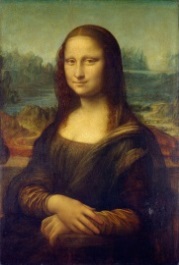 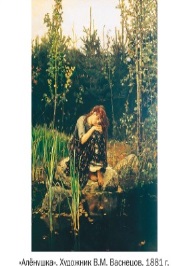 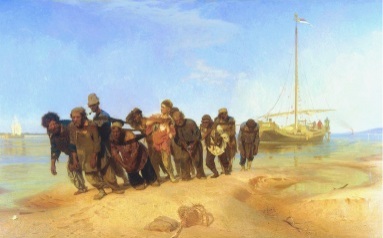 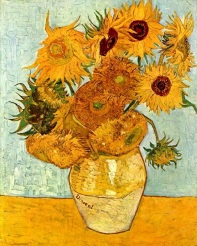 _____________      ___________      ____________________       ____________Леонардо да Винчи    В.Васнецов             И. Репин                            Ван Гог